PurposeThe standards elaborations (SEs) support teachers to connect curriculum to evidence in assessment so that students are assessed on what they have had the opportunity to learn. The SEs can be used to:make consistent and comparable judgments, on a five-point scale, about the evidence of learning in a folio of student work across a year/banddevelop task-specific standards (or marking guides) for individual assessment tasksquality assure planning documents to ensure coverage of the achievement standard across a year/band.StructureThe SEs have been developed using the Australian Curriculum achievement standard. The achievement standard for Science describes what students are expected to know and be able to do at the end of each year. Teachers use the SEs during and at the end of a teaching period to make on-balance judgments about the qualities in student work that demonstrate the depth and breadth of their learning.In Queensland, the achievement standard represents the C standard — a sound level of knowledge and understanding of the content, and application of skills. The SEs are presented in a matrix where the discernible differences and/or degrees of quality between each performance level are highlighted. Teachers match these discernible differences and/or degrees of quality to characteristics of student work to make judgments across a five-point scale.Year 6  standard elaborations © State of Queensland (QCAA) 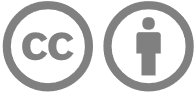 Licence: https://creativecommons.org/licenses/by/4.0 | Copyright notice: www.qcaa.qld.edu.au/copyright — lists the full terms and conditions, which specify certain exceptions to the licence. | Attribution: (include the link): © State of Queensland (QCAA) 2023Unless otherwise indicated material from Australian Curriculum is © ACARA 2010–present, licensed under CC BY 4.0. For the latest information and additional terms of use, please check the Australian Curriculum website and its copyright notice.Year 6 standard elaborations — 
Australian Curriculum v9.0: Year 6 Australian Curriculum:  achievement standardBy the end of Year 6 students explain how changes in physical conditions affect living things. They model the relationship between the sun and planets of the solar system and explain how the relative positions of Earth and the sun relate to observed phenomena on Earth. They identify the role of circuit components in the transfer and transformation of electrical energy. They classify and compare reversible and irreversible changes to substances. They explain why science is often collaborative and describe different individuals’ contributions to scientific knowledge. They describe how individuals and communities use scientific knowledge.Students plan safe, repeatable investigations to identify patterns and test relationships and make reasoned predictions. They describe risks associated with investigations and key intercultural considerations when planning field work. They identify variables to be changed, measured and controlled. They use equipment to generate and record data with appropriate precision. They construct representations to organise and process data and information and describe patterns, trends and relationships. They identify possible sources of error in their own and others’ methods and findings, pose questions for further investigation and select evidence to support reasoned conclusions. They select and use language features effectively for their purpose and audience when communicating their ideas and findings.Source: Australian Curriculum, Assessment and Reporting Authority (ACARA), Australian Curriculum Version 9.0  for Foundation–10 https://v9.australiancurriculum.edu.au/f-10-curriculum/learning-areas/science/year-6 ABCDEThe folio of student work contains evidence of the following:The folio of student work contains evidence of the following:The folio of student work contains evidence of the following:The folio of student work contains evidence of the following:The folio of student work contains evidence of the following:Science understandingBiological 
sciencesconsidered explanation of how changes in physical conditions affect living thingsinformed explanation of how changes in physical conditions affect living thingsexplanation of how changes in physical conditions affect living thingsdescription of changes in physical conditions that affect living thingsidentification of physical conditions that affect living thingsScience understandingEarth and space 
sciencesthorough modelling of the relationship between the sun and planets of the solar systemreasoned explanation of how the relative positions of Earth and the sun relate to observed phenomena on Earthdetailed modelling of the relationship between the sun and planets of the solar systeminformed explanation of how the relative positions of Earth and the sun relate to observed phenomena on Earthmodelling of the relationship between the sun and planets of the solar systemexplanation of how the relative positions of Earth and the sun relate to observed phenomena on Earthmodelling of the relationship between the sun and planets of the solar system, with guidancedescription of the relative positions of Earth and the sun related to observed phenomena on Earthmodelling of the relationship between the sun and planets of the solar system, with directionidentification of the positions of Earth and the sun related to day and nightScience understandingPhysical 
sciencesthorough identification of the role of circuit components in the transfer and transformation of electrical energyinformed identification of the role of circuit components in the transfer and transformation of electrical energyidentification of the role of circuit components in the transfer and transformation of electrical energyguided identification of the role of circuit components in the transfer and transformation of electrical energyidentification of circuit componentsScience understandingChemical 
sciencespurposeful classification of reversible and irreversible changes to substancesthorough comparison of reversible and irreversible changes to substancesinformed classification of reversible and irreversible changes to substancesinformed comparison of reversible and irreversible changes to substancesclassification of reversible and irreversible changes to substancescomparison of reversible and irreversible changes to substancesguided classification of reversible and irreversible changes to substancesdescription of reversible and irreversible changes to substancesidentification of reversible or irreversible changes to substancesScience as a human endeavourNature and development of sciencereasoned explanation of why science is often collaborativethorough description of different individuals’ contributions to scientific knowledgeinformed explanation of why science is often collaborativedetailed description of different individuals’ contributions to scientific knowledgeexplanation of why science is often collaborativedescription of different individuals’ contributions to scientific knowledgedescription of science as collaborativeidentification of different individuals’ contributions to scientific knowledgestatement/s about collaboration in sciencestatement/s about contributions to scientific knowledgeScience as a human endeavourUse and influence 
of scienceconsidered description of how individuals and communities use scientific knowledgeinformed description of how individuals and communities use scientific knowledgedescription of how individuals and communities use scientific knowledgeidentification of individuals and communities using scientific knowledgestatement/s about the use of scientific knowledgeScience inquiryQuestioning 
and predictingreasoned planning for investigations to:identify patternstest relationshipsmake reasoned predictionsplausible planning for investigations to:identify patternstest relationshipsmake reasoned predictionsplanning for investigations to:identify patternstest relationshipsmake reasoned predictionsguided planning for investigations to:identify patternstest relationshipsmake reasoned predictionsuse of provided scaffolds to plan for investigationsScience inquiryPlanning and conductingthorough planning for safe, repeatable investigationsdetailed planning for safe, repeatable investigationsplanning for safe, repeatable investigationsplanning for safe, repeatable investigations, with guidanceplanning for safe, repeatable investigations, with directionScience inquiryPlanning and conductingthorough description of risks associated with investigationspurposeful description of key intercultural considerations when planning field workdetailed description of risks associated with investigationsinformed description of key intercultural considerations when planning field workdescription of risks associated with investigations description of key intercultural considerations when planning field workidentification of risks associated with investigationsidentification of key intercultural considerations when planning field workdirected identification of risks associated with investigationsdirected identification of key intercultural considerations when planning field workScience inquiryPlanning and conductingpurposeful identification of variables to be changed, measured and controlledinformed identification of variables to be changed, measured and controlledidentification of variables to be changed, measured and controlledidentification of variables to be changed and measuredidentification of variables to be changedScience inquiryPlanning and conductinguse of equipment for the purposeful generation and recording of data with appropriate precisionuse of equipment for the informed generation and recording of data with appropriate precisionuse of equipment for the generation and recording of data with appropriate precisionuse of equipment for the generation and recording of datadirected use of equipment for the generation and recording of dataScience inquiryProcessing, modelling and analysingconstruction of representations for the purposeful organisation and processing of data and informationthorough description of patterns, trends, and relationshipsconstruction of representations for the effective organisation and processing of data and informationinformed description of patterns, trends, and relationshipsconstruction of representations for the organisation and processing of data and informationdescription of patterns, trends, and relationshipsguided construction of representations for the organisation and processing of data and informationidentification of patterns, trends, and relationshipsuse of provided representations for the organisation and processing of data and informationScience inquiryEvaluatingthorough identification of possible sources of error in their own and others’ methods and findingsposing considered questions for further investigationpurposeful selection of evidence to support reasoned conclusionsinformed identification of possible sources of error in their own and others’ methods and findingsposing plausible questions for further investigationinformed selection of evidence to support reasoned conclusionsidentification of possible sources of error in their own and others’ methods and findingsposing questions for further investigationselection of evidence to support reasoned conclusionsidentification of possible sources of error in their own or others’ methods and findingsposing questions for further investigation, with guidanceselection of evidence to support conclusion/sstatement/s about possible errors in methodsposing questions for further investigation, with directionconclusion drawnScience inquiryCommunicatingeffective selection and purposeful use of language features, including scientific terminology, for their purpose and audience when communicating their ideas and findings.effective selection and use of language features, including scientific terminology, for their purpose and audience when communicating their ideas and findings.effective selection and use of language features for their purpose and audience when communicating their ideas and findings.use of language features for their purpose and audience when communicating their ideas and findings.use of language features when communicating their ideas and findings.Keyshading emphasises the qualities that discriminate between the A–E descriptors